Garden Scavenger HuntCross off the items when you have found them!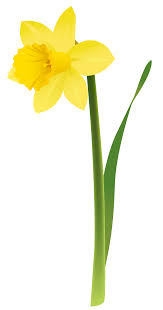 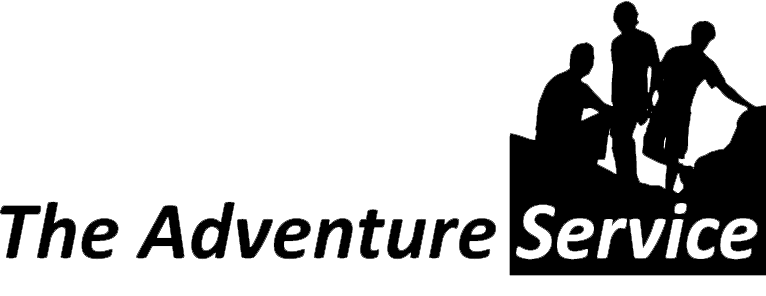 Grass FlowerTreeSpiderRockBirdInsectStick Green leafTree budCloudWater Soil ButterflyBrown leafSun 